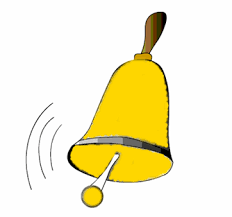 PIERWSZY DZWONEK       Szanowni Rodzice  i Drodzy Uczniowie,

  Tradycyjnie już po raz siódmy włączamy się w akcję Miejskiego Centrum Wolontariatu   „Pierwszy dzwonek”.   Zbieramy artykuły szkolne dla najbardziej potrzebujących dzieci.   Mamy nadzieję, że i tym razem możemy liczyć na siłę waszej pomocy.Zbieramy nowe, nieużywane rzeczy.  - zeszyty - wszystkie rodzaje,
- kredki, pisaki, ołówki, pióra, długopisy
- bloki rysunkowe, techniczne, kolorowe, wycinanki, koszulki
- artykuły plastyczne, farbki, pastele
- gumki, temperówki, papier ksero,
- plecaki, tornistry, piórniki, teczki
oraz wszelkie inne artykuły szkolne…

Kochani! Dodatkowo dla dzieci z Domu Pomocy Społecznej na Kasprzaka zbieramy artykuły spożywcze (makaron, kasze, ryż, cukier, olej, obiadki dla dzieci w słoiczkach, itp.) a także środki czystości (proszki i płyny do prania, mydło, płyny do czyszczenia powierzchni, chusteczki nawilżane itp.)
     Akcja potrwa do 27 września 2022 r.
 
  Artykuły można przynosić do  gabinetu nr 5 do pań: J. Chmury i A. Jurczak lub zostawić w dyżurce (podpisane imieniem, nazwiskiem i klasą)
 Liczymy na Państwa życzliwość oraz pozytywne rozpatrzenie naszej prośby, za co z góry dziękujemy.  Józefa Chmura I Anna Jurczak- koordynatorki Szkolnego Koła Wolontariatu i Caritas.